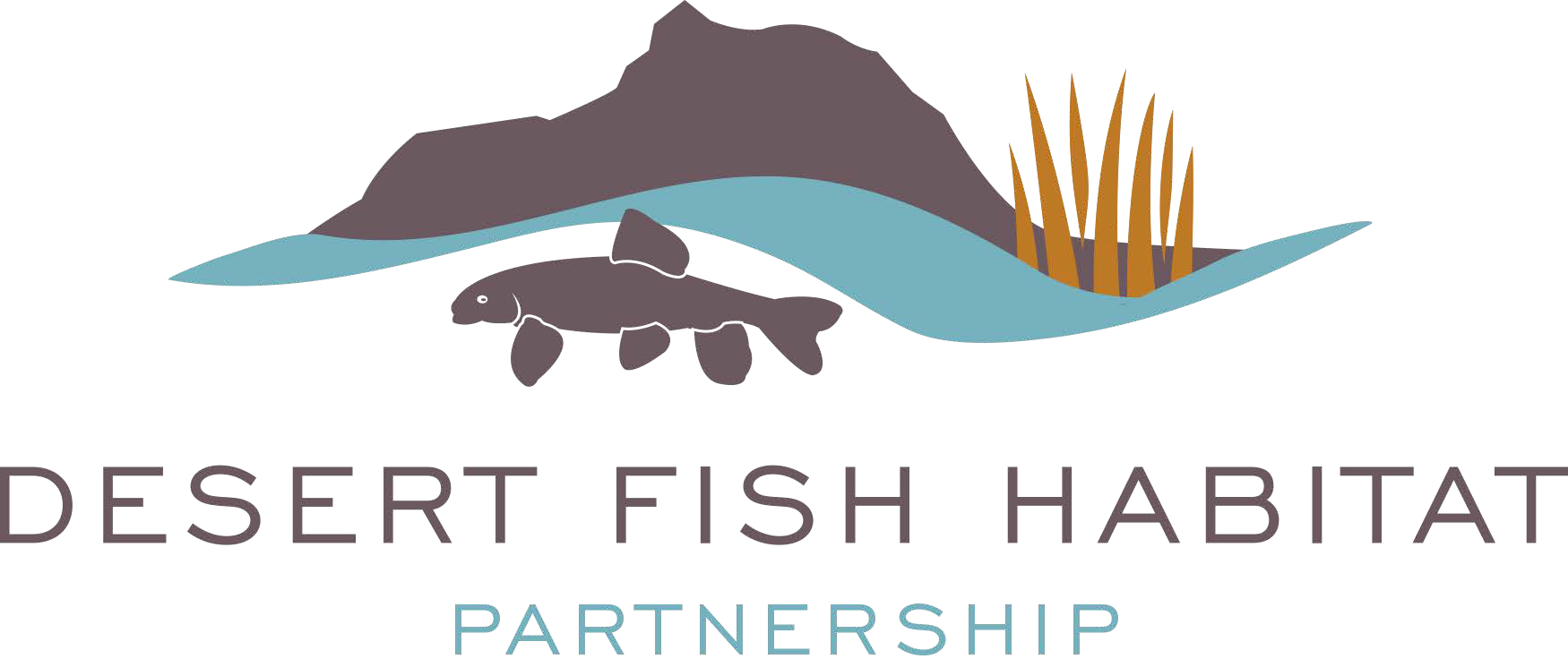 Desert Fish Habitat Partnership Proposal Evaluation and Criteria FormDFHP Regional Workgroups and Executive and Steering Committees will consider the following factors in selecting projects for funding:Scores for each of the nine criteria can range from the maximum to the minimum possible points using the following scale:71 – 100% of the possible points for an exceptional response in which the project applicant gives evaluators the information they need and is clear and concise with documented support46 – 70% of the possible points for a well-supported response 21 – 45% of the possible points for a minimally relevant response 0 – 20% of the possible points for little or no relevant response DFHP Evaluation CriteriaMaximumPoints1.DFHP Habitat and Species AddressedDoes the proposed project address an identified DFHP Habitat(pg. 2 Strategic Framework)?Are DFHP species identified with ranks? Are multiple species involved? (pg. 26 Strategic Framework)Is the project in the prioritized DFHP sub-region for this year?152.Project Objectives and Measurable OutcomesDoes the proposal align with DFHP’s principal goals (pg. 10 Strategic Framework)?Does the proposal fit into larger conservation efforts, such as the DFHP Strategic Plan, state wildlife action plans, multi- species conservation plans, habitat conservation plans, recovery plans, or other local plans?Does the proposal align with NFHP’s National Conservation Priorities?153.Technical MeritIs the proposal supported by sound and established scientific, hydrological and biological studies or principles?Will the project enhance or sustain species diversity, increase populations of target species, and maintain or increase aquatic ecosystem function?Does the project have a high likelihood of providing long-term benefits for DFHP priority species and habitats?Does the project applicant and partners have sufficient technical qualifications to complete the project?154.Proposal FormatDid the project applicant provide all of the information requiredin the RFP and in the proper format?55.Partnerships/Community SupportDoes the project have multiple and diverse partners working in collaboration?Are there letters of support or signed documentation from approving officials, including the appropriate State Department, and/or affected landowners stating their commitment to the proposed project?Does the project have a high probability of being completed inthe next 2 years if it is funded?156.Environmental and Regulatory Compliance (e.g., ESA, NEPA, 404 permits, or other permits as required)Has project applicant demonstrated adequate planning to ensure project implementation and completion?Which NEPA, 404, NHPA, Section 7 or other state and federal permits are needed to execute the project, and have they been acquired? If not, when will they be filed and obtained? (Projects with completed NEPA/state permits will receive higher priority).107.Monitoring and Best Management PracticesDoes the proposal include a monitoring plan with clear objectives for evaluating the success and goals of the project?Does the monitoring plan include both pre- and post-project monitoring activities?Does the monitoring plan include adaptive management strategies if monitoring shows project is not meeting stated goals and objectives?Do the Best Management Practices or conservation actions proposed include a description and timeline of the long-term maintenance responsibilities that assure the project will be successful and the results sustainable?108.BudgetAre cost estimates appropriate, focused on actions linked to DFHP objectives, well justified, and reasonable?Does the project leverage other government or private funding or in-kind resources that meet a 1 federal: 1 non- federal cost share?Is partner funding and/or resources an important element for project implementation?Does the project link to or add value to another existing or future conservation efforts?109.Education and OutreachDoes the proposal have a viable and effective public outreach component?Does the project have great potential to foster/generate a conservation ethic through citizen/youth involvement?What form will outreach take? Examples: Internet website, social media, newspapers, interviews, etc.Are there plans to develop on-site informational signs?5TOTAL SCORE100